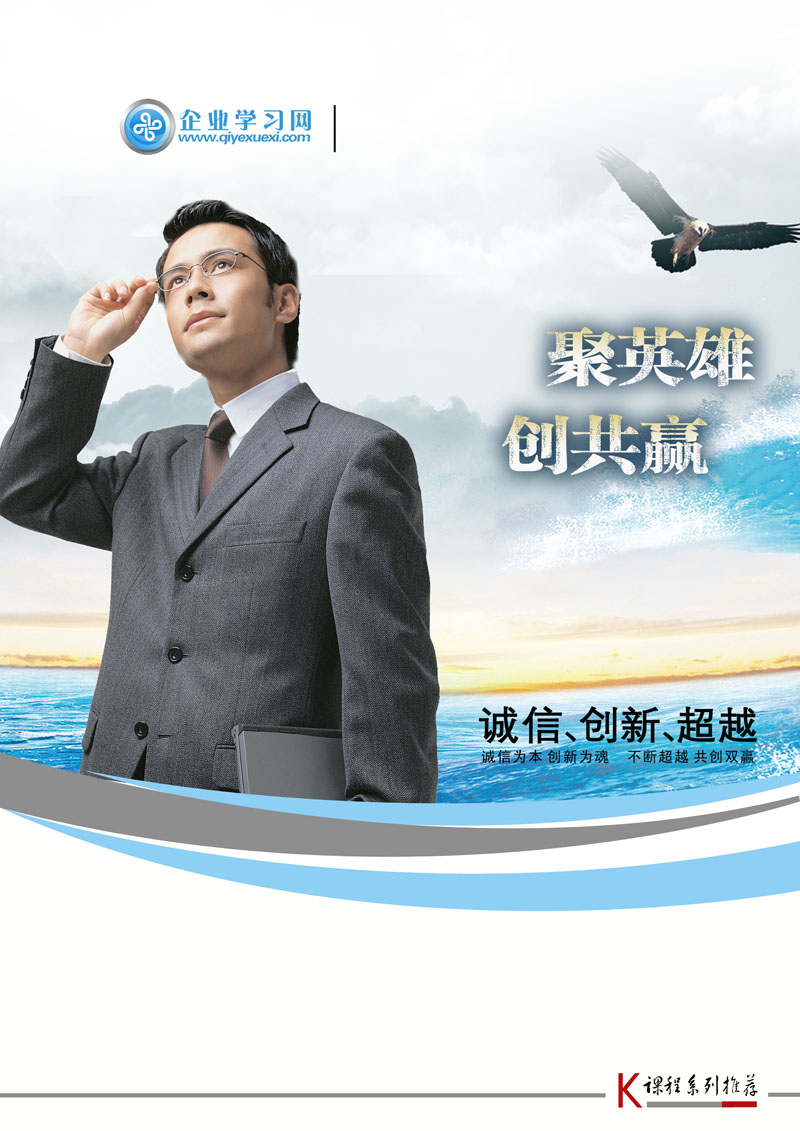 新任经理、部门经理全面管理技能提升训练——课程简介【时间地点】 2017年03月11-12日上海   03月18-19日深圳   04月20-21日北京2017年04月22-23日上海   05月13-14日深圳   06月10-11日上海2017年06月15-16日广州   06月17-18日北京   07月01-02日深圳2017年07月22-23日上海   08月19-20日深圳   08月25-26日北京2017年09月09-10日上海   10月14-15日深圳   10月28-29日上海2017年11月04-05日北京   11月25-26日深圳   12月09-10日上海2017年12月16-17日广州【参加对象】 新上任主管、经理，储备人员，部门经理/主管，职能经理，技术经理，班组长，企业中高层【学习费用】 3200元/人，（含讲义、午餐、税费、茶点等）【承办单位】 企业学习网 http://www.qiyexuexi.com	【垂询热线】 0755-61280179    021-51870612    010-51295410【电子邮箱】 qiyexuexi@qq.com 【值班手机】 15811817900（田蜜）  18918926140（张丹）18918926126（叶静）课程背景 企业的发展壮大，需要管理干部的快速成长；面对越来越激烈的市场竞争，需要管理干部的管理水平快上台阶。许多企业的中层管理干部，尤其是新任的主管经理，从专业岗位转换为主管经理后，对管理工作及管理角色的认识不到位，管理工作片面而被动，没有真正把管理的责任担当起来。有些中层管理干部虽然具有管理意识，但缺思路，缺方法，缺动作，管事带人效果不佳，事情没做好，人员没留住，团队不成型，积极性不高，凝聚力不够，归属感不强，干部自身忙而累，累而烦，久而久之麻木倦怠！   新任经理、部门经理全面管理技能提升训练培训帮助新任经理、主管等企业管理干部，系统理解管理的逻辑性，站在整体角度，把握管理角色，理解人事管理的相辅相成，分析问题，梳理思路，探讨方法，演练工具，帮助缩短中层干部的成长周期，减少管理失误，提高管理效率，以适应市场竞争形势和企业的快速发展！  课程目标建立中西结合的系统管理思维和框架理解中层管理者的角色，责任建立和理解人事分离的管理思维，管人管事观掌握管人管事的10个方法工具掌握带团队的思路和方法促进自我提升 – 时间管理，关系管理，突破心理限制课程大纲第一部分 自我管理管理与角色认知如何理解管理？中层管理者的角色和责任人事分离的管理框架管人管事的指导原则人际关系管理如何把握人性的特点？如何把握中国人的人情世故？如何把握个体的差异？个性识别方法如何和上司相处？管理者心智修炼成为心智成熟的人传递正能量，成为下属的思想导师提升个人领导魅力第二部分 工作管理工作管理 – 工作计划与工作组织如何策划组织好一个活动和项目?明确目标 -- SMART法则制定方案 -- 民主集中法工作分解 -- WBS分解法任务分析 -- 5W3H法工作安排 -- 工作授权法【工具演练】：用WBS工具做工作策划与分解 如何建立工作模式管理模式与工作模式区分工作模式从哪里来？如何建立流程标准？工作管理 – 工作控制执行不力的表现管理的无明现象管理如何破无明？如何应用简单实用的工作控制方法工具进行工作控制？管理闭环法分段控制法三要素控制法稽核控制法数据考核控制法【工具演练】：控制卡设计练习【参考工具】：各类控制卡工作管理 – 推行改革如何理解改革的必要性和困难性？如何有效地推行改革？第三部分 人员与团队管理团队管理 – 抓思想带团队为什么要抓思想？企业如何抓思想？宣传动员教育案例分析会民主生活会谈心和主题讨论团队管理 – 带能力如何激励下属为自己学习？如何帮助下属明确目标？如何把模式方法教给下属？如何搭建学习交流平台？如何管理学习训练活动？团队管理 -- 抓环境团队环境如何影响个体？如何改造人的 “生长”土壤？如何训练良好的工作习惯？团队管理 – 抓激励员工的需求和愿望在哪里？激励员工的四大方面为什么要抓住人的十大感受？企业如何营造关爱的氛围？上司如何建立与下属的和谐关系？如何让员工不断体会成长和成就？团队管理 – 员工管理员工管理策略以人为本以事管人先帮后管帮管结合如何应用德法术势法处理员工问题？新任主管的挑战？个性专家员工？老油条员工？老资格员工？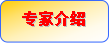 曹礼明（Michael Cao），强调落地的动作化训练导师！    中山大学MBA，中国首批PMP认证资格人员，心理咨询师(II)，中山大学经理教授研究会成员。主要经历：10年专注研究中小企业管理。系统研究300多家企业管理变革经验，对中小企业管理深刻理解！超过20年企业管理岗位和企业管理变革辅导实践经验！7年训练企业管理干部经验。7年中层管理干部培训经历，提供培训课程数百场，受训企业过千家，受训人数过万人！个人特点：融合中西方管理，注重团队打造和人的训练。建立“管工作，带团队”系统模型，指导企业管理实践和技能训练！讲求实战，实用，实效，强调管理动作化！倡导组合拳系统化解决企业管理问题！课程风格：以问题为导向的案例分析+经验分享+方法训练学习方式！实际问题+系统思路+工作方法+落地工具的知识结构！课堂学习+课后行动+跟踪辅导相结合的实施方式！欢迎学员现场提问，带着问题来，带着答案走！企业辅导部分案例：广州某皮具有限公司——出货准交率由46.7%提高到96%，产品合格率由64%提高到98%，产能提升1.5倍。广东某贸易公司 —— 员工归属感增强，人员流失率从31%下降到6%。广州某鞋业公司——产能提升1.7倍，出货准时率提升到100%，品质不良率下降50%，企业管理井然有序，企业生机勃勃。主讲课程：《新任经理、部门经理全面管理技能提升训练》《MTP中层管理技能训练》《生产经理、主管实战管理技能提升训练》《管人五部曲》附加值服务：公开课：同一企业参加课程8人及以上赠送半天老师到企业面对面座谈辅导。内训课：采用1+2+1模式，提前一天到企业调研访谈，2天课程，课后另定时间对参训学员提供1天到企业面对面问题咨询辅导座谈。部分内训客户：中国神华，中外运集团，中粮集团，南京电力，昆山电力，南京风电，福田雷沃汽车，爱达克汽车，奇瑞汽车，东风本田，福建信用社系统，三井酒业集团，五得利面粉，富兴集团，伊利集团，九鼎饲料集团，九星印刷集团，帝人集团，杜凯集团，鑫苑置业，创鸿地产，建亨地产，协信地产，山西合纵房地产，神威药业，九典制药，美大康药业，源基药业，海格物流，宜隆物流，诚信行物业，中交铁设，中铁电气，格力集团，美克美家集团，浙江轻纺城，意尔康鞋业，新大牧业，中山食出集团，北京富泰集团，江苏德邦，广东永顺集团，深圳创富港，三零信息安全，天可电讯，宁波通信，捷普电子，东芯电子，合和电子，英飞拓电子，清源光电，富华机械，金研机械，世邦机械，成都豪特，山东华特，惠州群富，傲威耗材，六国化工，云南驰宏锌锗集团。。。。。。新任经理、部门经理全面管理技能提升训练——报名信息我单位共    人确定报名参加 2017年    月    日在      举办的《新任经理、部门经理全面管理技能提升训练》培训班。此表所填信息仅用于招生工作，如需参加请填写回传给我们，以便及时为您安排会务并发确认函，谢谢支持！客服热线：广州：020-61133776    深圳: 0755-61280179上海：021-51870612    北京: 010-51295410  ——企业学习网-市场开发部1.请您把报名回执认真填好后回传我司，为确保您报名无误,请您再次电话确认! 		2.本课程可针对企业需求，上门服务，组织内训，欢迎咨询。3.请参会学员准备一盒名片,以便学员间交流学习。4.请准备几个工作中遇到的问题以便进行讨论。单位名称:单位名称:地 址:地 址:联系人姓名:联系人姓名:性 别:性 别:手 机:手 机:电 话:电 话:部门/职务:部门/职务:E-mail:E-mail:参 会 学 员 信 息参 会 学 员 信 息参 会 学 员 信 息参 会 学 员 信 息参 会 学 员 信 息参 会 学 员 信 息参 会 学 员 信 息参 会 学 员 信 息参 会 学 员 信 息参 会 学 员 信 息姓 名性 别性 别职 位手 机手 机E-mailE-mailE-mail金 额缴费方式 □ 转帐   □ 现金  （请选择 在□打√） □ 转帐   □ 现金  （请选择 在□打√） □ 转帐   □ 现金  （请选择 在□打√） □ 转帐   □ 现金  （请选择 在□打√） □ 转帐   □ 现金  （请选择 在□打√）会员ID会员ID住宿要求预定：双人房___间；单人房___间，住宿时间：__ 月 __ 至 __ 日(不用预定请留空)预定：双人房___间；单人房___间，住宿时间：__ 月 __ 至 __ 日(不用预定请留空)预定：双人房___间；单人房___间，住宿时间：__ 月 __ 至 __ 日(不用预定请留空)预定：双人房___间；单人房___间，住宿时间：__ 月 __ 至 __ 日(不用预定请留空)预定：双人房___间；单人房___间，住宿时间：__ 月 __ 至 __ 日(不用预定请留空)预定：双人房___间；单人房___间，住宿时间：__ 月 __ 至 __ 日(不用预定请留空)预定：双人房___间；单人房___间，住宿时间：__ 月 __ 至 __ 日(不用预定请留空)预定：双人房___间；单人房___间，住宿时间：__ 月 __ 至 __ 日(不用预定请留空)预定：双人房___间；单人房___间，住宿时间：__ 月 __ 至 __ 日(不用预定请留空)